ЗАКОН АМУРСКОЙ ОБЛАСТИО СОЦИАЛЬНОМ ПОСОБИИ НА ПОГРЕБЕНИЕ И ВОЗМЕЩЕНИИСПЕЦИАЛИЗИРОВАННЫМ СЛУЖБАМ ПО ВОПРОСАМ ПОХОРОННОГОДЕЛА СТОИМОСТИ УСЛУГ ПО ПОГРЕБЕНИЮПринятЗаконодательным СобраниемАмурской области26 июня 2017 годаНастоящий Закон в соответствии с Федеральным законом от 12 января 1996 г. N 8-ФЗ "О погребении и похоронном деле" (далее - Федеральный закон "О погребении и похоронном деле") регулирует отдельные правоотношения, связанные с погребением и похоронным делом, на территории Амурской области.Статья 11. В случае если погребение осуществлялось за счет средств супруга, близких родственников, иных родственников, законного представителя умершего или иного лица, взявшего на себя обязанность осуществить погребение умершего, им выплачивается социальное пособие на погребение:1) если умерший на день смерти не подлежал обязательному социальному страхованию на случай временной нетрудоспособности и в связи с материнством и не являлся пенсионером;2) в случае рождения мертвого ребенка по истечении 154 дней беременности;3) если умерший являлся лицом, реабилитированным на основании Закона Российской Федерации от 18 октября 1991 г. N 1761-1 "О реабилитации жертв политических репрессий".2. Специализированным службам по вопросам похоронного дела возмещается стоимость услуг, предоставляемых согласно гарантированному перечню услуг по погребению, установленному статьей 9 Федерального закона "О погребении и похоронном деле", в случае предоставления на безвозмездной основе услуг по погребению лиц, указанных в пунктах 1 - 3 части 1 настоящей статьи, супругу, близким родственникам, иным родственникам, законному представителю умершего или иному лицу, взявшему на себя обязанность осуществить погребение умершего.3. Специализированным службам по вопросам похоронного дела возмещается стоимость услуг по погребению согласно перечню услуг по погребению, установленному статьей 12 Федерального закона "О погребении и похоронном деле":1) при отсутствии супруга, близких родственников, иных родственников либо законного представителя лиц, указанных в пунктах 1 - 3 части 1 настоящей статьи, или при невозможности осуществить ими погребение, а также при отсутствии иных лиц, взявших на себя обязанность осуществить погребение, при погребении умершего на дому, на улице или в ином месте после установления органами внутренних дел его личности;2) при погребении умерших, личность которых не установлена органами внутренних дел в определенные законодательством Российской Федерации сроки.Статья 21. Социальное пособие на погребение выплачивается в размере, равном стоимости услуг, предоставляемых согласно гарантированному перечню услуг по погребению, установленному Федеральным законом "О погребении и похоронном деле", но не превышающем размер, определяемый в соответствии с пунктом 1 статьи 10 Федерального закона "О погребении и похоронном деле".2. Стоимость услуг по погребению, предоставляемых специализированными службами по вопросам похоронного дела, определяется органами местного самоуправления по согласованию с исполнительным органом Амурской области, осуществляющим функции управления в сфере социальной защиты населения.(в ред. Закона Амурской области от 03.02.2023 N 250-ОЗ)Возмещение стоимости услуг по погребению, предоставляемых специализированными службами по вопросам похоронного дела, осуществляется в размере, не превышающем размер, определяемый в соответствии с пунктом 3 статьи 9 Федерального закона "О погребении и похоронном деле".3. Выплата социального пособия на погребение и возмещение стоимости услуг по погребению, предоставляемых специализированными службами по вопросам похоронного дела, осуществляются с последующей индексацией один раз в год с 1 февраля текущего года исходя из индекса роста потребительских цен за предыдущий год.В соответствии с федеральным законодательством коэффициент индексации определяется Правительством Российской Федерации.4. В районах и местностях, где применяется районный коэффициент к заработной плате, размер социального пособия и суммы возмещения стоимости услуг по погребению, предоставляемых специализированными службами по вопросам похоронного дела, устанавливается с применением районного коэффициента к заработной плате, определенного Законом Амурской области от 11 апреля 2005 г. N 471-ОЗ "О гарантиях и компенсациях для лиц, работающих и проживающих на территории Амурской области".Статья 31. Выплата социального пособия на погребение, оплата услуг почтовой связи по его доставке и возмещение специализированным службам по вопросам похоронного дела стоимости услуг по погребению осуществляются за счет средств областного бюджета органами социальной защиты населения.2. Порядок назначения и выплаты социального пособия на погребение, возмещения специализированным службам по вопросам похоронного дела стоимости услуг по погребению устанавливается Правительством Амурской области.(в ред. Закона Амурской области от 03.02.2023 N 250-ОЗ)Статья 4Признать утратившими силу:1) Закон Амурской области от 21 января 2005 г. N 421-ОЗ "О социальном пособии на погребение и расходах, возмещаемых специализированным службам по вопросам похоронного дела";2) Закон Амурской области от 1 ноября 2005 г. N 82-ОЗ "О внесении изменений в Закон Амурской области "О социальном пособии на погребение и расходах, возмещаемых специализированным службам по вопросам похоронного дела";3) Закон Амурской области от 9 июня 2006 г. N 193-ОЗ "О внесении изменений в Закон Амурской области "О социальном пособии на погребение и расходах, возмещаемых специализированным службам по вопросам похоронного дела";4) статью 11 Закона Амурской области от 28 декабря 2006 г. N 267-ОЗ "О внесении изменений в некоторые законодательные акты области, регулирующие сроки наделения органов местного самоуправления отдельными государственными полномочиями";5) Закон Амурской области от 7 сентября 2007 г. N 385-ОЗ "О внесении изменений в Закон Амурской области "О социальном пособии на погребение и расходах, возмещаемых специализированным службам по вопросам похоронного дела";6) статью 10 Закона Амурской области от 12 октября 2007 г. N 409-ОЗ "О внесении изменений в некоторые законодательные акты области в связи с прекращением осуществления органами местного самоуправления отдельных государственных полномочий";7) Закон Амурской области от 18 мая 2009 г. N 209-ОЗ "О внесении изменений в Закон Амурской области "О социальном пособии на погребение и расходах, возмещаемых специализированным службам по вопросам похоронного дела";8) Закон Амурской области от 23 ноября 2012 г. N 120-ОЗ "О внесении изменения в статью 1 Закона Амурской области "О социальном пособии на погребение и расходах, возмещаемых специализированным службам по вопросам похоронного дела";9) Закон Амурской области от 11 мая 2017 г. N 75-ОЗ "О внесении изменений в статью 2 Закона Амурской области "О социальном пособии на погребение и расходах, возмещаемых специализированным службам по вопросам похоронного дела".Статья 5Настоящий Закон вступает в силу с 1 января 2018 года.ГубернаторАмурской областиА.А.КОЗЛОВг. Благовещенск11 июля 2017 годаN 99-ОЗ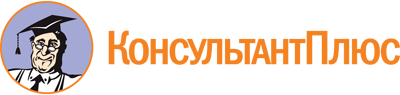 Закон Амурской области от 11.07.2017 N 99-ОЗ
(ред. от 03.02.2023)
"О социальном пособии на погребение и возмещении специализированным службам по вопросам похоронного дела стоимости услуг по погребению"
(принят Законодательным Собранием Амурской области 26.06.2017)Документ предоставлен КонсультантПлюс

www.consultant.ru

Дата сохранения: 27.02.2023
 11 июля 2017 года99-ОЗСписок изменяющих документов(в ред. Закона Амурской областиот 03.02.2023 N 250-ОЗ)